                                                    Colonia Carlos Pellegrini, 26 de Marzo del 2019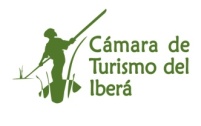 Ministro de TurismoProvincia de CorrientesDr.  Crisitan  PirisS/D__________________:De nuestra mayor consideración:   				              Nos dirigimos a Ud. a  fin solicitar para el próximo Feriado de Semana Santa un puesto de guardaparques móvil en el ingreso a la Reserva; acceso al Paraje Uguay sobre la ruta provincial 40, para poder realizar tareas de control y prevención de atropellamientos de fauna silvestre desde el día jueves al sábado 20 que es la entrada de la mayor cantidad de vehiculos.                                                     Este feriado turístico es uno de los más concurridos del año y pasan cientos de vehículos muchas veces a alta velocidad sin respetar a los animales. Es por ello que necesitamos un refuerzo de control y vigilancia durante las fechas solicitadas.  				    Quedando a la espera de una respuesta favorable y Sin otro particular lo saluda muy atte.Taty DrewsPresidenteCámara de Turismo del Ibera